Calculating Resistance IR =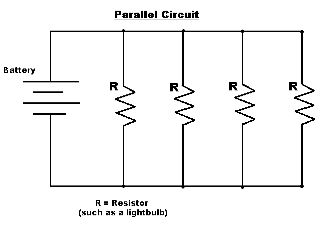 R =R=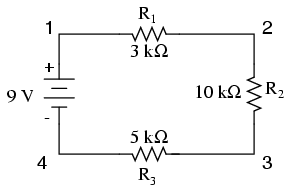 